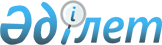 О внесении изменений и дополнений в решение областного маслихата от 21 декабря 2009 года № 235 "О ставках платы за пользование водными ресурсами из поверхностных источников"Решение маслихата Актюбинской области от 18 апреля 2012 года № 21. Зарегистрировано Департаментом юстиции Актюбинской области 2 мая 2012 года № 3392

      В соответствии с подпунктом 5) статьи 38 Водного Кодекса Республики Казахстан от 9 июля 2003 года № 481, пунктом 1 статьи 487 Кодекса Республики Казахстан от 10 декабря 2008 года № 99-IV «О налогах и других обязательных платежах в бюджет» (Налоговый Кодекс), пунктом 5 статьи 6 Закона Республики Казахстан от 23 января 2001 года №148 «О местном государственном управлении и самоуправлении в Республике Казахстан» и приказом и.о. Министра сельского хозяйства Республики Казахстан от 14 апреля 2009 года № 223 «Об утверждении методики расчета платы за пользование водными ресурсами из поверхностных источников», зарегистрированного в Реестре государственной регистрации нормативных правовых актов за № 5675, областной маслихат РЕШИЛ:



      1. Внести в решение областного маслихата «О ставках платы за пользование водными ресурсами из поверхностных источников» от 21 декабря 2009 года № 235 (зарегистрированное в Реестре государственной регистрации нормативных правовых актов за № 3306, опубликованное 19 января 2010 года в газетах «Ақтөбе» и «Актюбинский вестник» № 6-7) следующие изменения и дополнения:



      Размер ставок платы за пользование водными ресурсами из поверхностных источников, утвержденный указанным решением, утвердить в новой редакции согласно приложению.



      2. Настоящее решение вводится в действие по истечении десяти календарных дней после дня его первого опубликования.       Председатель сессии                     Секретарь

      областного маслихата               областного маслихата           К. ИЛЮБАЕВ                        С.КАЛДЫГУЛОВА

Приложение

к решению областного маслихата

от 18 апреля 2012 года № 21      Приложение

к решению областного маслихата

от 21 декабря 2009 года № 235 РАЗМЕР

ставок платы за пользование водными ресурсами из поверхностных источников Бассейн рек Урал, Уил, Сагиз, Эмба Бассейн рек Иргиз, Тургай      Примечание: Ставки платы ежегодно индексируются, исходя из официального уровня инфляции за соответствующий год.
					© 2012. РГП на ПХВ «Институт законодательства и правовой информации Республики Казахстан» Министерства юстиции Республики Казахстан
				№ п/пВид специального водопользованияЕд. изм.
Ставка платы 
1.Жилищно-эксплуатационные и коммунальные услугитенге/1000 куб.м86,52.Промышленность, включая теплоэнергетикутенге/1000 куб.м248,03.Сельское хозяйство тенге/1000 куб.м69,54.Прудовые хозяйства, осуществляющие забор из водных источниковтенге/1000 куб.м67,25.Рыбное хозяйство, потребители, производящие отлов рыбы на водных источникахтенге/тонна175,56.Гидроэнергетикатенге/1000 кВт.час-7.Водный транспорттенге/1000 т.км8,3№ п/пВид специального водопользованияЕд. изм.
Ставка платы 
1.Жилищно-эксплуатационные и коммунальные услугитенге/1000 куб.м.74,02.Промышленность, включая теплоэнергетикутенге/1000 куб.м209,33.Сельское хозяйство тенге/1000 куб.м58,04.Прудовые хозяйства, осуществляющие забор из водных источниковтенге/1000 куб.м58,05.Рыбное хозяйство, потребители, производящие отлов рыбы на водных источникахтенге/тонна150,06.Гидроэнергетикатенге/1000 кВт.час-7.Водный транспорттенге/1000 т.км-